Kontrol Eden Adı Soyadı: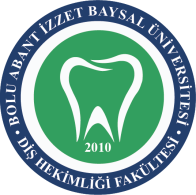 BOLU ABANT İZZET BAYSAL ÜNİVERSİTESİ                                 DİŞ HEKİMLİĞİ FAKÜLTESİATIK DEPOSU TEMİZLİK- ISI TAKİP FORMUBOLU ABANT İZZET BAYSAL ÜNİVERSİTESİ                                 DİŞ HEKİMLİĞİ FAKÜLTESİATIK DEPOSU TEMİZLİK- ISI TAKİP FORMUBOLU ABANT İZZET BAYSAL ÜNİVERSİTESİ                                 DİŞ HEKİMLİĞİ FAKÜLTESİATIK DEPOSU TEMİZLİK- ISI TAKİP FORMU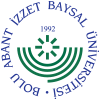 DOKÜMAN KODUYAYIN TARİHİREVİZYON NOREVİZYON TARİHİSAYFA NODAY.FR.0211/03/2019--1/1TARİHDEPO ADITAŞIMA KONTEYNERİTEMİZLEME YÖNTEMİTEMİZLEME YÖNTEMİDepo IsısıPersonel Adı/SoyadıİmzaTARİHDEPO ADITAŞIMA KONTEYNERİYıkama+ DezenfeksiyonKuru Temizleme + DezenfeksiyonDepo IsısıPersonel Adı/Soyadıİmza01/…/20…   02/…/20…03/…/20…04/…/20…05/…/20…06/…/20…07/…/20…08/…/20…09/…/20…10/…/20…11/…/20…12/…/20…13/…/20…14/…/20…15/…/20…16/…/20…17/…/20…18/…/20…19/…/20…20/…/20…21/…/20…22/…/20…23/…/20…24/…/20…25/…/20…26/…/20… 27/…/20…28/…/20…29/…/20…30/…/20…31/…/20…